NOTICE DE SECURITE SIMPLIFIEE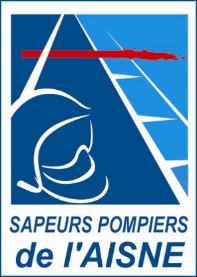 Lnt HANON- 2015	           (50 personnes maximum sans hébergement)I - CLASSEMENT :II – CONSTRUCTION :Certifié exact, A ______________________________ ,le _____________________________ 20______Signature de l’Architecte (s’il est missionné),           		Signature du maitre d’ouvrage,M.                                                                                                   M.CODE POSTAL / COMMUNEAPPELATION ETABLISSEMENTTYPE D’EXPLOITATIONADRESSEDEMANDEUR ou maître d’ouvrageARCHITECTE ou Maitre d’œuvre (S’il y a lieu)EFFECTIFPERSONNELPUBLIC1er ETAGEREZ-DE-CHAUSSEESOUS-SOLTOTALIMPLANTATIONIMPLANTATIONETABLISSEMENT  de plain-pied      RDC avec marche (s)    RDC haut (escalier) ____ étage          ____ Sous-sol immeuble R + ____ étages et ____ Sous-sol avec  ____ logement : exploitant ou tiers ISOLEMENT par rapport aux tiers / matériaux Distance tiers Murs de séparation des tiers:                               ou coupe-feu : ___ Heure Couvertures pare flamme ½ heure sur 2 m en limite de propriété  Plancher de séparation des tiers :                         ou coupe-feu : ___ HeureCONSTRUCTIONCONSTRUCTIONGROS ŒUVRECHARPENTE STABILITE AU FEU (si architecte)LOCAL A RISQUES MOYENS :réserves, archives, etc…/ parois : CF 1H/bloc porte CF 1/2H + Ferme porte.AMENAGEMENTS INTERIEURSAMENAGEMENTS INTERIEURSRevêtement PLAFOND / FAUX PLAFONDRevêtement MURAUXRevêtement de SOLDECORATION (si surface local >50 m²)MOBILIERMOYENS DE SECOURS        (Précisez l’existence des équipements / entourer, cocher, etc …)MOYENS DE SECOURS        (Précisez l’existence des équipements / entourer, cocher, etc …)MOYENS DE SECOURS        (Précisez l’existence des équipements / entourer, cocher, etc …)MOYENS DE SECOURS        (Précisez l’existence des équipements / entourer, cocher, etc …)DESENFUMAGEOUINON Escalier  Salle (300 m²)CHAUFFAGEPuissance : ________ KwOUINON Gaz (Ville – Butane - Propane)  Fioul Electrique Autre : ________________________________GAZOUINON Conforme aux normesELECTRICITEOUINON Conforme aux normes NFC 15-100ECLAIRAGE DE SECURITEOUINON Balisage            Par blocs autonomes Ambiance         Autre : _____________________________CUISINEPuissance de chauffe : >20 kw <20 kwOUINON Fermée (cloisons, portes)      Ouverte Gaz      Electrique Hotte incombustible  400°C pendant ½ heure Conduit incombustible stable au feu ¼ d’heureEXTINCTEURS(Visibles et accrochés à 1,20m maximum du sol)OUINONNbr : ____ à eau pulvérisée 6kgNbr : ____ à poudre 6 kgNbr : ____ à CO² 2 kgEQUIPEMENT ALARME INCENDIE(audible de tous points)OUINONType : Flash (perceptible par les personnes ayant un handicap) Message préenregistré ou pré établi (diffusion phonique)MOYEN D’ALERTEOUINONTéléphone urbainCONSIGNES D’ALERTEOUINONPrès du téléphone urbainPLAN (établissement avec étage ou avec sous-sol)OUINONPrès de l’entréeEvacuation des personnes handicapées/ P.M.R/Fauteuil roulant par :Demande de dérogation à la D.D.T:OUI - NONOUINON_____ sortie (s) de plain pied ou pente 5%_____ sortie de secours avec pente 10%_____ espace d’attente sécuriséAutre solution : ____________________________________________________________________________________________________________________________________________________________________________________________________Présence d’un responsableOUINON Lorsque l’établissement est ouvert au publicD.E.C.IOUINON Poteau ou bouche d’incendie normalisé ((60 m3/1 bar ) Point d’eau naturel   réserve incendieDistance de l’entrée de l’établissement : 